ВЫБОРЫ ДЕПУТАТОВ В ЕДИНЫЙ ДЕНЬ ГОЛОСОВАНИЯ25 февраля 2024 г.КАНДИДАТЫ В ДЕПУТАТЫ ДУБРОВЕНСКОГО РАЙОННОГО СОВЕТА ДЕПУТАТОВпо Зарубскому избирательному округу № 19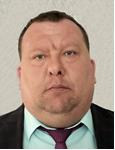 СЫЧЁВАНДРЕЙ МИХАЙЛОВИЧРодился 30 марта 1982 года. Образование высшее, окончил в 2007 году учреждение образования «Белорусская государственная сельскохозяйственная академия» по специальности «техническое обеспечение процессов сельскохозяйственного производства», в 2021 году – учреждение образования «Белорусский государственный аграрно-технический университет» по специальности «управление организациями и подразделениями агропромышленного комплекса».Работает директором коммунального унитарного (сельскохозяйственного) предприятия «Зарубы» Дубровенского района. Проживает в городе Дубровно. Беспартийный.Уважаемые избиратели!Определяющими для человека, представляющего интересы местных жителей, должны быть честность перед избирателями – жителями Зарубского сельсовета, поддержка в решении вопросов конкретных людей.В случае избрания меня депутатом Дубровенского районного Совета депутатов буду:-принимать меры по защите интересов избирателей на территории своего округа;-объективно, всесторонне и  своевременно рассматривать обращения избирателей;В своей депутатской деятельности я буду строго придерживаться принципов: все, кто нуждается в помощи, должны её получить.